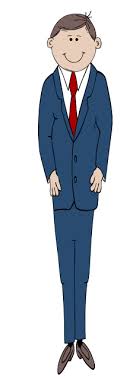 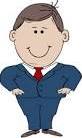 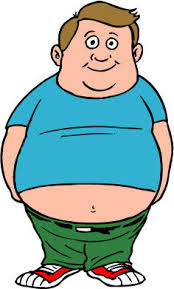 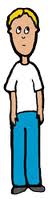 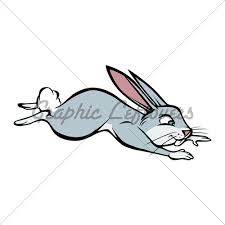 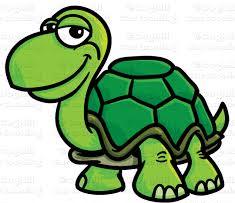 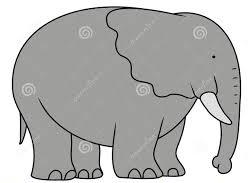 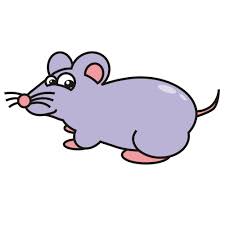 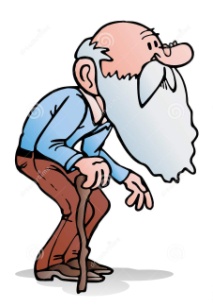 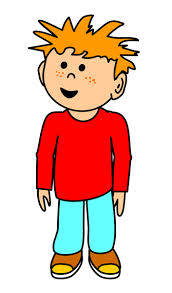 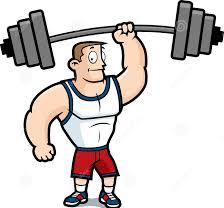 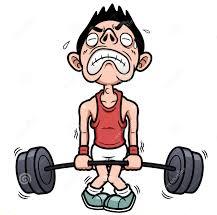 1- SMALL   2- OLD   3- FAST    4- BIG5- TALL    6- FAT    7- STRONG   8- SLOW9- YOUNG 10- THIN 11- SHORT 12- WEAK